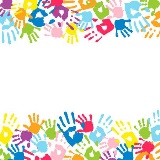 DEJAVNOSTIVELIKONOČNI MARATON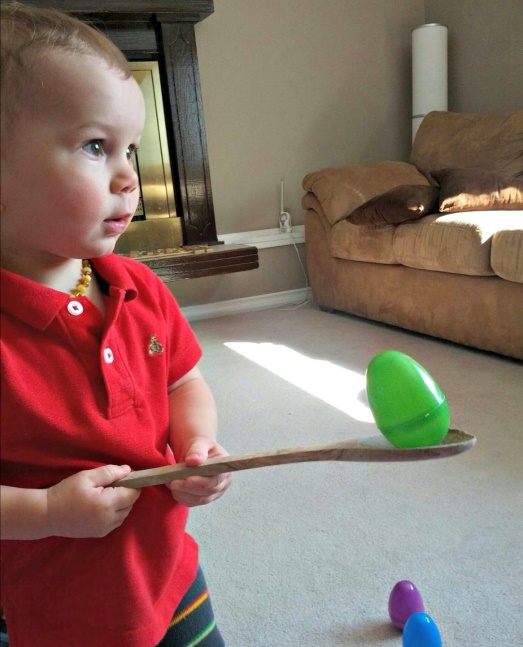 Cilj:Usvajanje osnovnih gibalnih konceptov: zavedanje prostora – kje se telo giblje, načina – kako se telo giblje, spoznavanje različnih položajev in odnosov med lastnim telesom in med predmeti.Sredstva - kaj potrebujemo? Kuhalnice za vse udeležence;Plastična jajca – če le teh nimate, lahko uporabite pink-ponk žogice, zmečkan papir itd. (karkoli najdete doma).Potek dejavnosti:Vsak udeleženec igre dobi kuhalnico in jajce,Skupaj določite start in cilj,Na znak udeleženci tekme poskusijo čim hitreje prinesti jajce na kuhalnice od začetne točke do konca.Nasvet za starše:Če vam bo igra všeč, bo hitro postala prelahka. Da bo še zabavnejša, lahko na pot postavite ovire. Na primer: kocke, med katerimi morajo udeleženci tekme vijugati (voziti slalom); škatle, ki jih morajo prestopiti; stole, pod katerimi se morajo plaziti itd.Za nasvet vprašajte še otroke, oni imajo vedno najboljše ideje.SPOMIN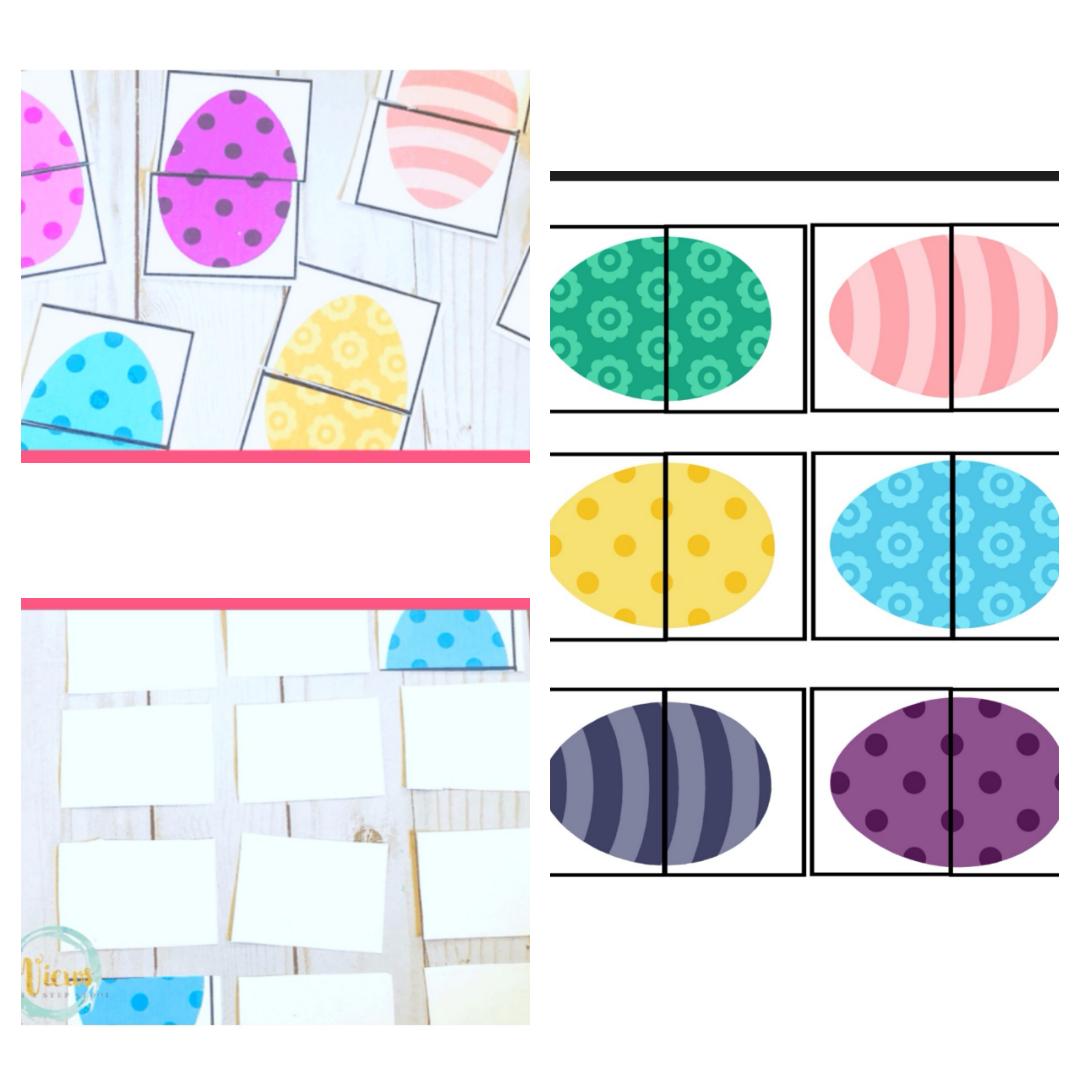 Cilj:Otrok zaznava prirejanje in prireja 1 – 1.Sredstva - kaj potrebujemo? Papir,Barvice ali flumastre,Škarje.Potek dejavnosti:Na papir narišete enake pravokotnike;Skupaj z otroki jih izrežete po črti;Na njih narišete velikonočno jajce, ki ga skupaj o otroki pobarvate;Pravokotnik z jajcem s škarjami prerežete na pol in tako ustvarite pare za igro spomin;Igra SPOMIN naj se začne – vem, da pravila poznate že vsi, tako starši kot otroci Nasvet za starše:Igro spomin poznate vsi in verjamem, da se jo igrate tudi doma. Vendar pa, kadar igro izdelamo skupaj z otroki, se jo otroci še raje igrajo in so na njo ponosni. VELIKONOČNA SESTAVLJANKACilj:Otrok manjše dele sestavlja v celoto.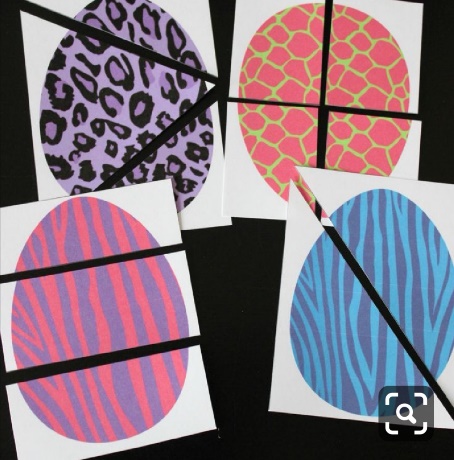 Sredstva - kaj potrebujemo? Papir,Barvice ali flumastre,Škarje.Potek dejavnosti:Na papir tako kot pri prejšnji dejavnosti narišete velikonočna jajca in jih skupaj z otroki pobarvate;Nato jih izrežete v pravokotnike;Pravokotnike z narisanim jajcem narežete na več delov (primer na sliki) in jih ponudite otrokom, da jih poskusijo sestaviti v celoto.Nasvet za starše:Za to dejavnost je mogoče bolj primeren trši papir ali karton, zato da bo sestavljanka »zdržala« dalj časa. Sličice izrežite različno: eno na dva dela, drugo na tri… Tako bo tudi sestavljanje različno zahtevno.VELIKONOČNI PAPIRNATI PIRHI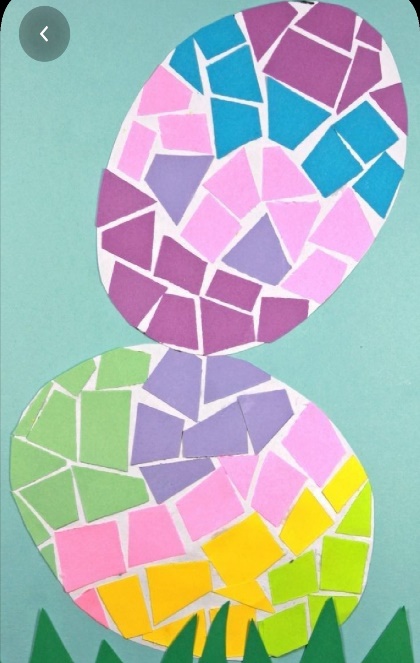 Cilj: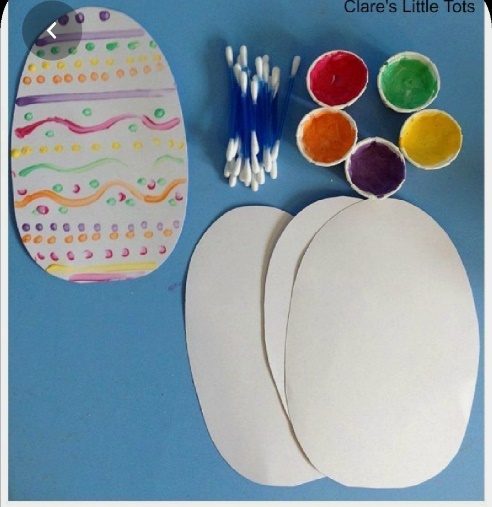 Spodbujanje splošne ustvarjalnosti.Sredstva - kaj potrebujemo? Papir ali karton,Škarje,Barve, barvice, flumastre…Barvni papir,Lepilo,Zaščito za mizo.Potek dejavnosti:Z otroki iz kartona ali papirja izrežete jajce;Barvni papir natrgate ali narežete na majhne koščke;Na mizo pripravite ves ostali material;Izrezane jajce okrasite s ponujenim materialom: lepite koščke papirja, barvate, delate odtise…Nasvet za starše: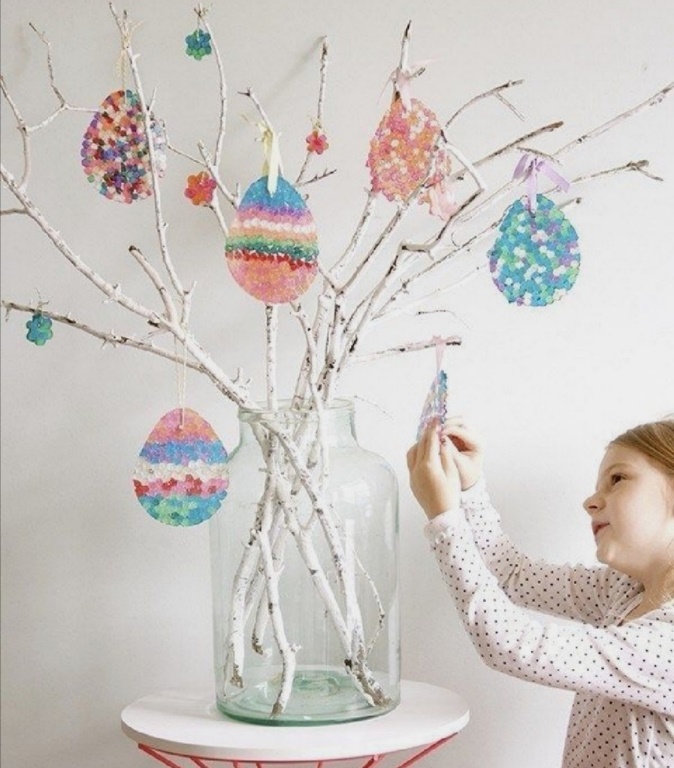 Naj bo to dejavnost, kjer bodo otroci skupaj z vami prebudili domišljijo. Naj lepijo, barvajo, trgajo, kakorkoli želijo. V tem zelo uživajo! Preverjeno Z nastalimi izdelki lahko okrasite vaš dom. Če na jajcih naredite še luknjico ter skoznjo napeljete vrvico in na sprehodu naberete še veje za v vazo, lahko nastane čudovita velikonočna dekoracija.